ĐỀ KIỂM TRA CUỐI TUẦN LỚP 2 Tuần 5 – Đề APhần 1 Bài tập trắc nghiệm :1. Khoanh vào chữ đặt trước câu trả lời đúng :Hình nào dưới đây là hình chữ nhật ? Hình 1	Hình 2	Hình 3	Hình 4A . Hình 1	B. Hình 2C. Hình 3	D. Hình 42. Khoanh vào chữ đặt trước câu trả lời đúng :Hình nào dưới đây là hình tứ giác :Hình 1	Hình 2	Hình 3	Hình 4 A. Hình 1	B. Hình 2 C. Hình 3	D. Hình 43. Đúng ghi Đ, sai ghi S :  Có 8 con gà trống. Số gà mái nhiều hơn số gà trống là 6 con . Hỏi có bao nhiêu con gà mái?a) 2 con …..	b) 14 con …4. Đúng ghi Đ, sai ghi S :Cây nến hồng dài 9cm . Cây nến trắng dài hơn cây nến hồng là 7 cm . Hỏi cây nến trắng dài bao nhiêu xăng-ti-mét?a) 16 cm …	b) 2 cm…Phần 2 Học sinh trình bày bài làm 5. Anh có 18 nhãn vở . Hà có nhiều hơn Anh là 7 nhãn vở . Hỏi Hà có bao nhiêu nhãn vở ?Tóm tắtAnh có                   : …… nhãn vởHà nhiều hơn Anh :……..nhãn vởHà có                     :……..nhãn vởBài giải………………………………………………………………………………………………………………………6. Mảnh vải xanh dài 48 dm . Mảnh vải đỏ dài hơn mảnh vải xanh là 27 dm . Hỏi mảnh vải đỏ dài bao nhiêu đề-xi-mét?Tóm tắt:Vải xanh dài                   :….dmVải đỏ dài hơn vải xanh :…dmVải đỏ dài                       :…dm?Bài giải………………………………………………………………………………………………………………………7. Hà cao 88 cm. Tú cao hơn Hà là 7 cm . hỏi Tú cao bao nhiêu  xăng-ti-mét?Tóm tắt:  Hà cao : ….cm                Tú cao hơn Hà : …cm	Tú cao :…. cm ?Bài giải ………………………………………………………………………………………………………………………Tuần 5 - Đề BPhần 1 : Bài tập trắc nghiệm 1. Khoanh vào chữ đặt trước câu trả lời đúng Hình tứ giác có mấy cạnh ?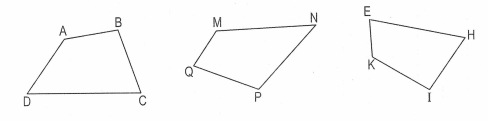 A. 1 cạnh                                      B. 2 cạnhC. 3 cạnh                                      D. 4 cạnh2 . Khoanh tròn vào chữ đặt trước câu trả lời đúng :Hình vẽ dưới đây có mấy hình tứ giác ?A. 1 hình tứ giácB. 2 hình tứ giácC. 3 hình tứ giácD. 4 hình tứ giác	3. Khoanh vào chữ đặt trước câu trả lời đúng :Hình vẽ dưới đây có mấy hình chữ nhật ?A. 1 hình chữ nhậtB. 2 hình chữ nhậtC. 3 hình chữ nhậtD. 4 hình chữ nhật 4. Đúng ghi Đ, sai ghi SSợi dây thứ nhất dài 2dm. Sợi dây thứ hai dài hơn sợi dây thứ nhất là 5 cm. Hỏi sợi dây thứ hai dài bao nhiêu xăng-ti-mét?a) 7 cm…	b) 25 cm…..Phần 2 Học sinh trình bày bài làm 5. Dùng thước và bút nối các điểm để có hình chữ nhật , hình tứ giác rồi ghi tên hình đó :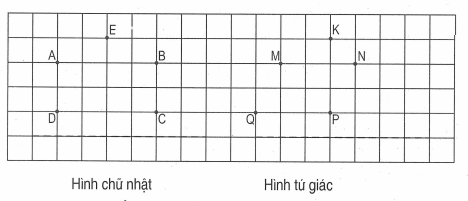 6.Kẻ thêm một đoạn thẳng trong mỗi hình để được :a) một hình chữ nhật và một hình tam giác	b) ba hình tam giác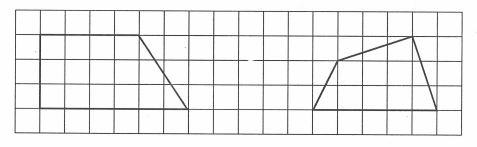 7. Mảnh vải xanh dài 58 cm. Mảnh vải đỏ dài hơn mảnh vải xanh là 2 dm. Hỏi mảnh vải đỏ dài bao nhiêu xăng-ti-mét?Tóm tắt 	Bài giảiVải xanh :…..cm	…………………………………..Vải đỏ dài hơn vải xanh:…dm     …………………………………..Vải đỏ: ….cm?                              ……………………………………8. Viết số thích hợp vào ô trống :19+=27+9=27